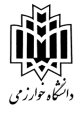                                                                                         بسمه تعالی                                                 فرم گزارش پیشرفت پایان نامه نیمسال تحصیلی     شماره گزارش:        نیمسال                            سال تحصیلی:                        دانشکده :  علوم زیستی         الف: گزارش پیشرفت : 1- خلاصه ای از فعالیت های انجام شده در پایان نیمسال تحصیلی : 2- فعالیت های پیش بینی شده در نیمسال آینده: 3- مشکلات حین انجام کار و ارایه پیشنهادات:                                                                                                                                 تاریخ و امضاء دانشجو   ب: ارزیابی استاد راهنما: 1- آیا اجرای پژوهش منطبق برنامه زمان بندی پیشرفت کرده است؟2- ارزیابی پیشرفت نیمسال تحصیلیعالی                        خوب                                متوسط                       ضعیف                                                                                                                                                         تاریخ و امضاءنظر مدیر کمیته تخصصی :                                                                                                                                تاریخ و امضاءمدیر تحصیلات تکمیلی یا معاون آموزشی دانشکده :                                                                                                                                 تاریخ و امضاءمدیر تحصیلات تکمیلی یا معاون آموزشی دانشگاه:                                                                                                                             تاریخ و امضاءنام و نام خانوادگی : رشته:  گرایش : شماره دانشجویی:  مقطع:  تاریخ تصویب عنوان:نام و نام خانوادگی استاد راهنما:   نام و نام خانوادگی استاد راهنما:   نام و نام خانوادگی استاد راهنما:   عنوان رساله:   عنوان رساله:   عنوان رساله:   